ROZKŁAD MATERIAŁU	PASSWORD RESET A2+/B1	(podręcznik wieloletni)			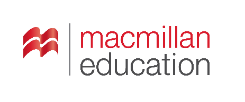 Marta Rosińska, Lynda EdwardsEtap edukacyjny: IIIPoziom: A2─B1Warianty podstawy programowej: III.1.P, III.1.R Liczba godzin: 90 godzin (zakres podstawowy)Numer dopuszczenia: 954/1/2019Wstęp:Rozkład jest propozycją realizacji materiału do podręcznika Password Reset A2+/B1. Może on stanowić punkt wyjścia do tworzenia indywidualnych rozkładów materiału, odpowiednio dostosowanych do potencjału edukacyjnego uczniów oraz konkretnej sytuacji szkolnej (wymiaru godzin, dostępności środków dydaktycznych, liczebności klas, preferencji młodzieży).Rozkład zakłada również wykorzystanie pakietu testów do podręcznika Password Reset A2+/B1.Skróty i kolory czcionek zastosowane w rozkładzieNiebieski kolor czcionki	dotyczy wiedzy i umiejętności realizowanych w ramach zakresu rozszerzonegoR				zakres rozszerzony podstawy programowejSB				podręcznikWB 			zeszyt ćwiczeńNUMER LEKCJIDZIAŁTEMAT LEKCJISŁOWNICTWO / GRAMATYKATEMATYKA I UMIEJĘTNOŚCI JĘZYKOWE WEDŁUG PODSTAWY PROGRAMOWEJPODSTAWA PROGRAMOWAMATERIAŁYROZDZIAŁ 1ROZDZIAŁ 1ROZDZIAŁ 1ROZDZIAŁ 1ROZDZIAŁ 1ROZDZIAŁ 1ROZDZIAŁ 11Rozdział 1: What a character!Vocabulary: personality

Słownictwo: cechy charakteruPrzymiotniki opisujące cechy charakteruCzłowiek:
* cechy charakteru
Rozumienie wypowiedzi ustnych Uczeń:
* znajduje w wypowiedzi określone informacje
Tworzenie wypowiedzi ustnych Uczeń
* opisuje ludzi
* wyraża i uzasadnia swoje opinie
Inne Uczeń
* współdziała w grupie I 1
II 5
IV 1, 6
XISB str. 4
WB str. 42Rozdział 1: What a character!Listening and vocabulary: listening for detail; emotions, personality

Słuchanie i słownictwo: słuchanie w celu znalezienia szczegółowych informacji; emocje, cechy charakteruPrzymiotniki opisujące emocje,
zwroty służące do opisywania charakteruCzłowiek:
* emocje, cechy charakteru
Rozumienie wypowiedzi ustnych Uczeń:
* znajduje w wypowiedzi określone informacje
Rozumienie wypowiedzi pisemnych Uczeń:
* określa intencje autora tekstu
Reagowanie ustne Uczeń:
* rozpoczyna, prowadzi i kończy rozmowę
* uzyskuje i przekazuje informacje
* wyraża uczucia i emocje
Przetwarzanie tekstu ustnie Uczeń:
* przekazuje w języku obcym nowożytnym informacje zawarte w materiałach wizualnych
Inne Uczeń:
* współdziała w grupieI 1
II 5
III 2
VI 2, 3, 13SB str. 5
WB str. 53Rozdział 1: What a character!Grammar: present simple and present continuous

Gramatyka: czasy teraźniejsze present simple i present continuousStosowanie czasów teraźniejszych: present simple i present continuousŻycie prywatne:
* czynności życia codziennego, formy spędzania czasu wolnego
Tworzenie wypowiedzi pisemnych Uczeń:
*przedstawia fakty z teraźniejszości
Inne Uczeń:
*posiada świadomość językową 
* współdziała w grupieI 5
V 3
XI
XIVSB str. 6-7
WB str. 6-74Rozdział 1: What a character!Grammar: verb + -ing form / infinitive

Gramatyka: czasownik + forma z -ing / bezokolicznikStosowanie konstrukcji czasownikowych: użycie czasownika z końcówką -ing lub bezokolicznika po niektórych czasownikachPraca:
* zawody i związane z nimi czynności 
Życie prywatne:
* czynności życia codziennego, formy spędzania czasu wolnego,  styl życia
Rozumienie wypowiedzi pisemnych Uczeń:
*określa główną myśl tekstu
Tworzenie wypowiedzi ustnych Uczeń:
*opowiada o wydarzeniach z teraźniejszości
*wyraża i uzasadnia swoje opinie
Inne Uczeń:
*współdziała w grupieI 4, 5
III 1
IV 2, 6
XISB str. 7
WB str. 7-85Rozdział 1: What a character!Reading and vocabulary: reading for detail; hobbies and interests

Czytanie i słownictwo: czytanie w celu znalezienia szczegółowej informacji; hobby i zainteresowaniaSłownictwo związane z hobby i zainteresowaniamiŻycie prywatne: 
* formy spędzania czasu wolnego
Rozumienie wypowiedzi pisemnych Uczeń:
*znajduje w tekście określone informacje
Tworzenie wypowiedzi pisemnych
* opisuje ludzi
* opisuje upodobania
Inne Uczeń:
*współdziała w grupie
*stosuje strategie komunikacyjne: rozumienie tekstu zawierającego nieznane słowa i zwrotyI 5
III 4
V 1, 5
XI
XIIISB str. 8-9
WB str. 9-106Rozdział 1: What a character!Speaking: meeting people

Mówienie: poznawanie ludziZwroty służące do przedstawiania się, opisywania pasji i zainteresowań oraz reagowania na to, co powiedział rozmówcaŻycie prywatne:
* formy spędzania czasu wolnego
Rozumienie wypowiedzi ustnych Uczeń:
* określa kontekst wypowiedzi
*znajduje w wypowiedzi określone informacje 
Reagowanie ustne Uczeń:
*nawiązuje kontakty towarzyskie
*rozpoczyna, prowadzi i kończy rozmowę
*uzyskuje i przekazuje informacje
*wyraża swoje opinie
*pyta o opinie
Przetwarzanie tekstu ustnie Uczeń:
*przekazuje w języku obcym informacje sformułowane w języku polskim 
Inne Uczeń:
*współdziała w grupieI 5
II 4, 5
VI 2, 3, 4
VIII 3
XISB str. 10
WB str. 117Rozdział 1: What a character!Writing: a personal profile

Pisanie: profil internetowyZwroty służące do przekazywania informacji na swój temat; przysłówki stopniaCzłowiek:
* dane personalne, umiejętności i zainteresowania, wygląd zewnętrzny, cechy charakteru
Życie prywatne:
* formy spędzania wolnego czasu
Rozumienie wypowiedzi pisemnych Uczeń:
* określa główną myśl fragmentu tekstu
Tworzenie wypowiedzi pisemnych Uczeń:
*opisuje ludzi
*przedstawia fakty z teraźniejszości
*wyraża i opisuje swoje poglądy i uczucia
* opisuje upodobaniaI 1, 5
III 2
V 1, 3, 5, 6, 7SB str. 11
WB str. 118Rozdział 1: What a character!English in use: like, would like and look like

Język angielski w praktyce: like, would like and look likeZwroty z like, would like oraz look like; czasowniki wyrażające preferencje i upodobaniaCzłowiek
* wygląd zewnętrzny, cechy charakteru, umiejętności i zainteresowania
Tworzenie wypowiedzi ustnych Uczeń:
*opisuje ludzi
*wyraża i uzasadnia swoje opinie i poglądy
Przetwarzanie tekstu pisemnie Uczeń:
*stosuje zmiany formy tekstu
Inne Uczeń
* współdziała w grupieI 1
IV 1, 6
VIIIR 6
XISB str. 12
WB str. 129Rozdział 1: What a character!Step by step: listening

Krok po kroku: słuchanie - trening umiejętności maturalnychRzeczowniki i przymiotniki opisujące cechy charakteruCzłowiek:
* cechy charakteru
Życie prywatne:
* rozwój osobisty
Rozumienie wypowiedzi ustnych Uczeń:
*znajduje w wypowiedzi określone informacje
Rozumienie wypowiedzi pisemnych Uczeń:
*znajduje w tekście określone informacjeI 1, 5
II 5
III 4SB str. 13
WB str. 1310Rozdział 1: What a character!Review 1

Powtórzenie 1Powtórzenie słownictwa, struktur gramatycznych oraz zwrotów z rozdziału 1Znajomość środków językowych Uczeń:
* posługuje się dość bogatym zasobem środków językowychI 1, 4, 5SB str. 1411UNIT TEST 1 Sprawdzenie wiedzy i umiejętności po rozdziale 1UNIT TEST 1 Sprawdzenie wiedzy i umiejętności po rozdziale 1UNIT TEST 1 Sprawdzenie wiedzy i umiejętności po rozdziale 1UNIT TEST 1 Sprawdzenie wiedzy i umiejętności po rozdziale 1UNIT TEST 1 Sprawdzenie wiedzy i umiejętności po rozdziale 1UNIT TEST 1ROZDZIAŁ 2ROZDZIAŁ 2ROZDZIAŁ 2ROZDZIAŁ 2ROZDZIAŁ 2ROZDZIAŁ 2ROZDZIAŁ 212Rozdział 2: A good sportVocabulary: sports

Słownictwo: sportSłownictwo związane z uprawianiem sportu; użycie play, go oraz do z nazwami dyscyplin sportowychSport:
* dyscypliny sportu
Rozumienie wypowiedzi ustnych Uczeń:
* znajduje w wypowiedzi określone informacje
Tworzenie wypowiedzi ustnych Uczeń: 
* opisuje zjawiska
* opowiada o czynnościach 
* wyraża i uzasadnia swoje opinie
Inne Uczeń: 
* współdziała w grupieI 10
II 5
IV 1, 2, 6
XISB str. 16
WB str. 1413Rozdział 2: A good sportListening and vocabulary: listening for gist and detail; extreme and dangerous sports, professional sports

Słuchanie i słownictwo: słuchanie w celu określenia głównej myśli wypowiedzi oraz znalezienia w wypowiedzi szczegółowych informacji; sporty ekstremalne i niebezpieczne, sporty wyczynoweSłownictwo związane ze sportami ekstremalnymi oraz wyczynowymiSport:
*dyscypliny sportowe, uprawianie sportu
Rozumienie wypowiedzi ustnych Uczeń:
* określa główną myśl wypowiedzi
* znajduje w wypowiedzi określone informacje
Tworzenie wypowiedzi ustnych Uczeń:
* wyraża i uzasadnia swoje opinie
Inne Uczeń:
* współdziała w grupie
* stosuje strategie komunikacyjne (domyślanie się znaczenia wyrazów z kontekstu)I 10
II 2, 5
IV 6
XI
XIIISB str. 17
WB str. 1514Rozdział 2: A good sportGrammar: used to and past simple

Gramatyka: konstrukcja used to i czas przeszły past simpleStosowanie konstrukcji used to oraz czasu przeszłego past simpleSport:
* uprawianie sportu
Rozumienie wypowiedzi pisemnych Uczeń:
*znajduje w tekście określone informacje
Tworzenie wypowiedzi ustnych Uczeń:
* opowiada o czynnościach z przeszłości
* przedstawia fakty z przeszłości
Inne Uczeń:
* współpracuje w grupieI 10
III 4
IV 2, 3
XISB str. 18-19
WB str. 16-1715Rozdział 2: A good sportGrammar: past continuous and past simple

Gramatyka: czasy przeszłe past continuous oraz past simpleStosowanie czasów przeszłych past continuous oraz past simpleSport:
* uprawianie sportu
Rozumienie wypowiedzi ustnych Uczeń:
* znajduje w wypowiedzi określone informacje
Rozumienie wypowiedzi pisemnych Uczeń:
* znajduje w tekście określone informacje
Tworzenie wypowiedzi ustnych Uczeń:
* opowiada o czynnościach z przeszłości i teraźniejszości
Inne Uczeń:
* posiada świadomość językowąI 10
II 5
III 4
IV 2
XIVSB str. 19
WB str. 17-1816Rozdział 2: A good sportReading and vocabulary: reading for gist, intention and detail; sports equipment and sports events

Czytanie i słownictwo: czytanie w celu określenia głównej myśli tekstu, intencji autora oraz znalezienia szczegółowych informacji; sprzęt sportowy i wydarzenia sportoweSłownictwo związane ze sprzętem sportowym oraz wydarzeniami sportowymiSport:
* sprzęt sportowy, imprezy sportowe
Nauka i technika:
* wynalazki
Rozumienie wypowiedzi pisemnych Uczeń:
* określa główną myśl tekstu
* określa intencje autora tekstu
* znajduje w tekście określone informacje
Reagowanie ustnie Uczeń:
* uzyskuje i przekazuje informacje
Inne Uczeń:
*stosuje strategie komunikacyjne (domyśla się znaczenia wyrazów z kontekstu)I 10, 12
III 1, 2, 4
VI 3
XIIISB str. 20-21
WB str. 19-2017Rozdział 2: A good sportSpeaking: talking about a past event

Mówienie: rozmowa o wydarzeniu z przeszłościZwroty służące do opisywania i zadawania pytań na temat wydarzeń z przeszłości, opisywania uczuć i emocji, reagowania na czyjąś wypowiedźSport:
* uprawianie sportu
Życie prywatne:
* problemy
Rozumienie wypowiedzi ustnych Uczeń:
* znajduje w wypowiedzi określone informacje
Rozumienie wypowiedzi pisemnych Uczeń:
*znajduje w tekście określone informacje
Tworzenie wypowiedzi ustnych Uczeń:
* opisuje ludzi, miejsca i czynności
* opowiada o czynnościach, doświadczeniach i wydarzeniach z przeszłości
*wyraża swoje opinie
*wyraża i opisuje uczucia i emocje
Reagowanie ustnie Uczeń:
* rozpoczyna i prowadzi rozmowę
* uzyskuje informacje
Przetwarzanie tekstu ustnie Uczeń:
* przekazuje w języku obcym nowożytnym informacje zawarte w materiałach wizualnych
* przekazuje w języku obcym nowożytnym informacje sformułowane w języku polskimI 5, 10
II 5
III 4
IV 1, 2, 6, 7
VI 2, 3
VIII 1, 3SB str. 22
WB str. 2118Rozdział 2: A good sportWriting: an email

Wypowiedź pisemna: e-mailPrzymiotniki służące do opisywania wydarzeń sportowychSport:
* imprezy sportowe
Rozumienie wypowiedzi pisemnych Uczeń:
* rozpoznaje związki między poszczególnymi częściami tekstu
Tworzenie wypowiedzi pisemnych Uczeń:
* opowiada o doświadczeniach i wydarzeniach z przeszłości
* przedstawia fakty z przeszłości
* wyraża swoje opinie
Przetwarzanie tekstu pisemnie Uczeń:
* przekazuje w języku obcym nowożytnym informacje sformułowane w języku polskimI 10
III 5
V 2, 3, 6
VIII 3SB str. 23
WB str. 2119Rozdział 2: A good sportEnglish in use: used to and be used to

Język angielski w praktyce: konstrukcje used to oraz be used toKonstrukcje used to oraz be used toSport:
* uprawianie sportu
Tworzenie wypowiedzi ustnych Uczeń:
* opisuje ludzi
*opowiada o wydarzeniach z przeszłości
* przedstawia fakty z teraźniejszości
* wyraża i uzasadnia swoje opinie i poglądy
Inne Uczeń:
*współpracuje w grupieI 10
IV 1, 2, 3, 6
XISB str. 24
WB str. 2220Rozdział 2: A good sportStep by step: English in use

Krok po kroku: język angielski w praktyce - trening umiejętności maturalnychSport:
* uprawianie sportuI 10SB str. 25
WB str. 2321Rozdział 2: A good sportReview 2

Powtórzenie 2Powtórzenie słownictwa, struktur gramatycznych oraz zwrotów z rozdziału 2Znajomość środków językowych Uczeń: 
* posługuje się dość bogatym zasobem środków językowychI 5, 10, 12SB str. 2622UNIT TEST 2 Sprawdzenie wiedzy i umiejętności po rozdziale 2UNIT TEST 2 Sprawdzenie wiedzy i umiejętności po rozdziale 2UNIT TEST 2 Sprawdzenie wiedzy i umiejętności po rozdziale 2UNIT TEST 2 Sprawdzenie wiedzy i umiejętności po rozdziale 2UNIT TEST 2 Sprawdzenie wiedzy i umiejętności po rozdziale 2UNIT TEST 2ROZDZIAŁ 3ROZDZIAŁ 3ROZDZIAŁ 3ROZDZIAŁ 3ROZDZIAŁ 3ROZDZIAŁ 3ROZDZIAŁ 323Rozdział 3: Welcome home!Vocabulary: houses and locations

Słownictwo: domy i ich położenieSłownictwo związane z opisywaniem budynkówMiejsce zamieszkania:
*dom i jego okolica
Rozumienie wypowiedzi ustnych Uczeń:
* określa główną myśl wypowiedzi
* znajduje w tekście określone informacje
Tworzenie wypowiedzi ustnych Uczeń:
* opisuje miejsca
* wyraża i uzasadnia swoje poglądy
Inne Uczeń:
* współdziała w grupieI 2II 2, 5IV 1, 6XISB str. 28
WB str. 2424Rozdział 3: Welcome home!Listening and vocabulary: listening for gist, intention, context and detail, distinguishing fact and opinion; living in a town

Słuchanie i słownictwo: słuchanie w celu określenia głównej myśli, intencji, kontekstu wypowiedzi oraz znalezienia w wypowiedzi szczegółowych informacji; rozróżnianie faktu i opinii; mieszkanie w mieścieSłownictwo związane z mieszkaniem w mieście (przymiotniki)Miejsce zamieszkania:
*dom i jego okolica
Rozumienie wypowiedzi ustnych Uczeń:
* określa główną myśl wypowiedzi
* określa intencje autora wypowiedzi
* określa kontekst wypowiedzi
* znajduje w wypowiedzi określone informacje
* odróżnia informacje o faktach od opinii
Tworzenie wypowiedzi ustnych Uczeń:
* wyraża i uzasadnia swoje opinie
* przedstawia wady i zalety różnych rozwiązań
 I 2II 2, 3, 4, 5IIR 8IV 6, 8SB str. 29
WB str. 2525Rozdział 3: Welcome home!Grammar: present perfect: How long? for/since

Gramatyka: czas present perfect: How long? for/sinceStosowanie czasu present perfect z How long? oraz  for/sinceMiejsce zamieszkania:
* dom i jego okolice
* przeprowadzkaRozumienie wypowiedzi pisemnych Uczeń:
* znajduje w tekście określone informacjeTworzenie wypowiedzi ustnych Uczeń:
* wyraża i uzasadnia swoje poglądy I 2III 4IV 6SB str. 30
WB str. 26-2726Rozdział 3: Welcome home!Grammar: present perfect and past simple; just, already, yet

Gramatyka: czasy present perfect i past simple: just, already, yetStosowanie czasów present perfect  i past simple z just, already i yetMiejsce zamieszkania:* dom i jego okolica
* przeprowadzka
Rozumienie wypowiedzi pisemnych Uczeń:
* znajduje w tekście określone informacje
Tworzenie wypowiedzi ustnych Uczeń:
* opowiada o wydarzeniach z przeszłości teraźniejszości
Inne Uczeń:
* posiada świadomość językową I 2III 4IV 2XIVSB str. 31
SB str. 27-2827Rozdział 3: Welcome home!Reading and vocabulary: reading for gist and detail; rooms and furniture

Czytanie i słownictwo: czytanie w celu określenia głównej myśli tekstu i znalezienia szczegółowych informacji; pomieszczenia i wyposażenie domuSłownictwo związane z wyposażeniem mieszkania, mebleMiejsce zamieszkania:
* pomieszczenia i wyposażenie domu
Kultura:
* tradycje i zwyczajeRozumienie wypowiedzi pisemnych Uczeń:* określa główną myśl tekstu* rozpoznaje związki pomiędzy poszczególnymi częściami tekstu 
Tworzenie wypowiedzi ustnych Uczeń: 
* opisuje miejsca i przedmioty
* wyraża i uzasadnia swoje opinie i poglądy
Przetwarzanie tekstu pisemnie Uczeń:
* streszcza przeczytany tekst w języku obcym
Inne Uczeń:
* posiada wrażliwość międzykulturową I 2, 9III 1, 5IV 1, 6VIIIR 5XIVSB str. 32-33
WB str. 29-3028Rozdział 3: Welcome home!Speaking: describing a picture

Mówienie: opis ilustracjiZwroty służące do opisywania ilustracji i opisywania położenia, słownictwo do opisu pokojuMiejsce zamieszkania:
* prace domoweRozumienie wypowiedzi ustnych Uczeń:
* znajduje w tekście określone informacje
Tworzenie wypowiedzi ustnych Uczeń:
* opisuje ludzi, przedmioty, miejsca i czynności
* wyraża i uzasadnia swoje opinie i poglądy
Przetwarzanie tekstu ustnie Uczeń:
* przekazuje w języku obcym informacje zawarte w materiałach wizualnych
Inne Uczeń:
* współdziała w grupie I 2II 5IV 1, 6VIII 1XISB str. 34
WB str. 3129Rozdział 3: Welcome home!Writing: a blog entry

Pisanie: wpis na bloguSłownictwo i zwroty służące do opisywania  miejscowości: wielkości i położenia, atrakcji turystycznych, wyrażania opinii, zachęcania do odwiedzenia; stosowanie so i suchMiejsce zamieszkania:
* dom i jego okolice
Podróżowanie i turystyka:
* orientacja w terenie, zwiedzanie
Rozumienie wypowiedzi pisemnych Uczeń:
* znajduje w wypowiedzi określone informacje
Tworzenie wypowiedzi pisemnych Uczeń:
* opisuje miejsca
* opowiada o wydarzeniach z przeszłości
* wyraża opinie
* stosuje zasady konstruowania tekstów o różnym charakterze
Przetwarzanie tekstu: Uczeń:
* przekazuje w języku obcym informacje sformułowane w języku polskim I 2, 8III 4V 1, 2, 6, 11VIII 3SB str. 35
WB str. 3130Rozdział 3: Welcome home!English in use

Język angielski w praktyceMiejsce zamieszkania:
* dom i jego okolicaTworzenie wypowiedzi ustnych Uczeń:
* opisuje ludzi i miejsca
* wyraża i uzasadnia swoje opinie i poglądy  I 2II 1, 6SB str. 36
WB str. 3231Rozdział 3: Welcome home!Step by step: reading

Krok po kroku: czytanie - trening umiejętności maturalnychMiejsce zamieszkania:
* dom i jego okolica
Podróżowanie i turystyka:
* zwiedzanieRozumienie wypowiedzi pisemnych Uczeń:
* określa główną myśl fragmentu tekstu
* znajduje w tekście określone informacje I 2, 8III 1, 4SB str. 37
WB str. 3332Rozdział 3: Welcome home!Review 3

Powtórzenie 3Powtórzenie słownictwa, struktur gramatycznych oraz zwrotów z rozdziału 3SB str. 3833UNIT TEST 3 Sprawdzenie wiedzy i umiejętności po rozdziale 3UNIT TEST 3 Sprawdzenie wiedzy i umiejętności po rozdziale 3UNIT TEST 3 Sprawdzenie wiedzy i umiejętności po rozdziale 3UNIT TEST 3 Sprawdzenie wiedzy i umiejętności po rozdziale 3UNIT TEST 3 Sprawdzenie wiedzy i umiejętności po rozdziale 3UNIT TEST 3ROZDZIAŁ 4ROZDZIAŁ 4ROZDZIAŁ 4ROZDZIAŁ 4ROZDZIAŁ 4ROZDZIAŁ 4ROZDZIAŁ 434Rozdział 4: Study timeVocabulary: school and schoolwork

Słownictwo: szkoła i zajęcia szkolneSłownictwo związane ze szkołą i życiem szkolnymEdukacja:
* szkoła i jej pomieszczenia
* przedmioty nauczania
Rozumienie wypowiedzi ustnych Uczeń:
* określa główną myśl tekstu
Tworzenie wypowiedzi ustnych Uczeń:
* wyraża i uzasadnia swoje opinie i poglądy
Reagowanie ustne Uczeń: 
* uzyskuje i przekazuje informacje i wyjaśnienia
* wyraża swoje opinie i uzasadnia je
* wyraża i uzasadnia swoje upodobania i preferencje  I 3II 2IV 6VI 3, 4, 5SB str. 40
WB str. 3435Rozdział 4: Study timeListening and vocabulary: listening for detail; the education system

Czytanie i słownictwo: słuchanie w celu znalezienia szczegółowych informacji; system oświatySłownictwo związane z sytemem oświatyEdukacja:
* uczenie sięRozumienie wypowiedzi ustnych Uczeń: 
* znajduje w tekście określone informacje 
Rozumienie wypowiedzi pisemnych Uczeń:
* określa intencje autora tekstu
Tworzenie wypowiedzi ustnych Uczeń:
* przedstawia zalety i wady różnych rozwiązań
 I 3II 5III 2SB str. 41
WB str. 3536Rozdział 4: Study timeGrammar: past simple and past perfect

Gramatyka: czasy past simple i past perfectStosowanie czasów past simple i past perfectEdukacja:* uczenie sięRozumienie wypowiedzi pisemnych Uczeń:
* znajduje w tekście określone informacje
 I 3III 4SB str. 42
Wb str. 36-3737Rozdział 4: Study timeGrammar: Modals of deduction: may/might/could, can't, must

Gramatyka: czasowniki modalne: may/might/could, can't, mustStosowanie czasowników modalnych: may/might/could, can't, mustEdukacja:
* zajęcia pozalekcyjneRozumienie wypowiedzi pisemnych Uczeń:
* znajduje w tekście określone  informacje
Tworzenie wypowiedzi ustnych Uczeń:
* wyraża i uzasadniania swoje opinie i poglądy 
* wyraża pewność, przypuszczenie, wątpliwości dotyczące zdarzeń z teraźniejszości 
Inne Uczeń:
* posiadanie świadomości językowej I 3III 4IV 6, 9XIVSB str. 43
WB str. 37-3838Rozdział 4: Study timeReading and vocabulary: reading for gist and detail; teaching and learning, technology in education

Czytanie i słownictwo: czytanie w celu określenia głównej myśli tekstu i znalezienia szczegółowych informacji; uczenie i uczenie się, technologia w edukacjiSłownictwo związane ze szkołą i używaniem nowoczesnych technologii w nauczaniuEdukacja:
* uczenie się
Nauka i technika:
* korzystanie z technologii informacyjno-komunikacyjnychRozumienie wypowiedzi pisemnych Uczeń:
* określa główną myśl fragmentu tekstu
* rozpoznaje związki pomiędzy poszczególnymi częściami tekstu
Tworzenie wypowiedzi ustnych Uczeń:* przedstawia fakty z teraźniejszości
* wyraża i uzasadnia swoje opinie i poglądyTworzenie wypowiedzi pisemnych Uczeń:
* wyraża i uzasadnia swoje opinie i poglądy
* przedstawia intencje i marzeniaPrzetwarzanie tekstu Uczeń:* przekazuje w języku polskim informacje sformułowane w języku obcym
Inne Uczeń: 
* stosuje strategie komunikacyjne (domyśla się znaczenia wyrazów z kontekstu) I 3, 12III 1, 5IV 4, 5V 4, 6VIII 3XIIISB str. 44-45
WB str. 39-4039Rozdział 4: Study timeSpeaking: expressing and justifying an opinion

Mówienie: wyrażanie i uzasadnianie opiniiZwroty służące do wyrażania opinii, pytania o opinię, zgadzania się i sprzeciwianiaEdukacja:* szkoła* uczenie się* życie szkołyTworzenie wypowiedzi ustnych Uczeń:
* wyraża i uzasadnia swoje opinie i poglądy, ustosunkowuje się do opinii i poglądów innych osób
Reagowanie ustne Uczeń:
* uzyskuje i przekazuje informacje
* wyraża swoje opinie, pyta o opinie, zgadza się lub nie zgadza z opiniami innych osób
Inne Uczeń:
* współdziałanie w grupie I 3IV 6VI 3, 4XISB str. 46
WB str. 4140Rozdział 4: Study timeWriting: a letter of enquiry

Pisanie: list z zapytaniemTworzenie i stosowanie pytań pośrednichEdukacja:* uczenie się
* zajęcia pozalekcyjneTworzenie wypowiedzi pisemnych Uczeń:
* opisuje ludzi
* przedstawia intencje, marzenia, nadzieje i plany na przyszłość
* stosuje zasady konstruowania tekstów o różnym charakterze
* stosuje formalny lub nieformalny styl wypowiedzi w zależności od sytuacji
Reagowanie pisemne Uczeń:
* uzyskuje i przekazuje informacje
* wyraża swoje intencje i pragnienia
Przetwarzanie tekstu pisemnie Uczeń:
* przekazuje w języku obcym treści sformułowane w języku polskim I 3V 1, 4, 11, 12VII 3, 5VIII 3SB str. 47
WB str. 4141Rozdział 4: Study timeEnglish in use

Język angielski w praktyceEdukacja:* uczenie sięTworzenie wypowiedzi ustnych Uczeń:
* wyraża i uzasadnia swoje opinie i poglądyPrzetwarzanie tekstu pisemnie Uczeń:* przekazuje w języku obcym nowożytnym informacje sformułowane w języku polskim
Inne Uczeń:
* korzysta ze źródeł informacji w języku obcym nowożytnym (słownik) I 3IV 6XIISB str. 48
WB str. 4242Rozdział 4: Study timeStep by step: writing

Krok po kroku: pisanie - trening umiejętności maturalnychEdukacja:* szkoła i jej pomieszczenia* uczenie się* oceny szkolneTworzenie wypowiedzi pisemnych Uczeń:
* opisuje zjawiska* opowiada o wydarzeniach z przeszłości i teraźniejszości
Reagowanie pisemne Uczeń: 
* uzyskuje i przekazuje informacje
*zaprasza* proponuje
Przetwarzanie tekstu Uczeń:
* przekazuje w języku obcym informacje sformułowane w języku polskim
Inne Uczeń:
* wykorzystuje techniki samodzielnej pracy nad językiem (poprawianie błędów) I 3V 1, 2VII 3, 7, 8VIII 3XSB str. 49
WB str. 4343Rozdział 4: Study timeReview 4

Powtórzenie 4Powtórzenie słownictwa, struktur gramatycznych oraz zwrotów z rozdziału 4SB str. 5044UNIT TEST 4 Sprawdzenie wiedzy i umiejętności po rozdziale 4UNIT TEST 4 Sprawdzenie wiedzy i umiejętności po rozdziale 4UNIT TEST 4 Sprawdzenie wiedzy i umiejętności po rozdziale 4UNIT TEST 4 Sprawdzenie wiedzy i umiejętności po rozdziale 4UNIT TEST 4 Sprawdzenie wiedzy i umiejętności po rozdziale 4UNIT TEST 445Test Practice 1-4 Test Practice 1-4Test umiejętności rozdziały 1-4Edukacja:* życie szkołySport:* dyscypliny sportu, imprezy sportoweMiejsce zamieszkania:*dom i jego okolica, przeprowadzkaRozumienie wypowiedzi ustnych Uczeń:
*określa główną myśl tekstu* znajduje w tekście określone informacjeRozumienie wypowiedzi pisemnych Uczeń:
* określa główną myśl tekstu* znajduje w tekście określone informacje* określa intencje autora tekstu
Tworzenie wypowiedzi pisemnych Uczeń:* opisuje przedmioty i zjawiska* opowiada o wydarzeniach z przeszłości* wyraża i uzasadnia swoje poglądyReagowanie ustne Uczeń:* rozpoczyna, prowadzi i kończy rozmowę* uzyskuje i przekazuje informacje i wyjaśnienia* prowadzi proste negocjacje w typowych sytuacjach życia codziennego* proponuje, przyjmuje i odrzuca propozycje i sugestie* wyraża swoje opinie i preferencje, pyta o opinie i preferencje innychPrzetwarzanie tekstu Uczeń:* przekazuje w języku obcym informacje sformułowane w języku polskim I 2, 3, 10II 2, 5III 1, 2, 4V 1, 2, 6VI 2, 3, 8, 5VIII 3SB str. 53-53ROZDZIAŁ 5ROZDZIAŁ 5ROZDZIAŁ 5ROZDZIAŁ 5ROZDZIAŁ 5ROZDZIAŁ 5ROZDZIAŁ 546Rozdział 5: A work of artVocabulary: participating in culture

Słownictwo: uczestniczenie w kulturzeSłownictwo związane z uczestniczeniem w kulturzeKultura:* dziedziny kultury, uczestniczenie w kulturzeRozumienie wypowiedzi ustnych Uczeń:
* znajduje w wypowiedzi określone informacje
* określa kontekst wypowiedzi
Tworzenie wypowiedzi ustnych Uczeń:
* wyraża i uzasadnia swoje opinie i poglądyInne Uczeń:
* wykorzystuje techniki samodzielnej pracy nad językiem (poprawianie błędów) I 9II 2, 4IV 6XSB str. 54
WB str. 4447Rozdział 5: A work of artListening and vocabulary: listening for gist and detail; art, phrasal verbs

Słuchanie i słownictwo: słuchanie w celu określenia głównej myśli wypowiedzi i znalezienia szczegółowych informacji; sztuka, czasowniki frazoweSłownictwo związane ze sztuką, czasowniki frazoweKultura:*uczestnictwo w kulturzeRozumienie wypowiedzi ustnych Uczeń:
* określa główną myśl wypowiedzi
* znajduje w wypowiedzi określone informacje
Tworzenie wypowiedzi ustnych Uczeń:
* wyraża i uzasadnia swoje opinie i poglądy
Inne Uczeń:
* współdziałanie w grupie I 9II 2, 5IV 6XISB str. 55
WB str. 4548Rozdział 5: A work of artGrammar: will and going to

Gramatyka: konstrukcje z will i going toWyrażanie przyszłości za pomocą going to i willKultura:* uczestniczenie w kulturzeŻycie prywatne:* formy spędzania czasu wolnego, czynności życia codziennegoReagowanie ustne Uczeń:
* uzyskuje i przekazuje informacje i wyjaśnienia
* wyraża intencje i pragnienia, pyta o intencje i pragnienia I 5, 9VI 3, 5SB str. 56
WB str. 46-4749Rozdział 5: A work of artGrammar: must, have to, need to, can

Gramatyka: czasowniki must, have to, need to i canStosowanie konstrukcji z czasownikami must, have to, need to i canŻycie prywatne:* formy spędzania czasu wolnego, czynności życia codziennegoReagowanie ustne Uczeń:
* uzyskuje i przekazuje informacje i wyjaśnienia*nakazuje, zakazuje
Inne Uczeń:
* posiada świadomość językową I 9VI 3, 11XIVSB str. 57
WB str. 47-4850Rozdział 5: A work of artReading i słownictwo: reading for gist and detail; literature and reading

Czytanie i słownictwo: czytanie w celu określenia głównej myśli tekstu i znalezienia szczegółowych informacji; literatura i czytelnictwoPrzymiotniki zakończone na -ed oraz -ing- różnice znaczenioweKultura:* dziedziny kulturyRozumienie wypowiedzi pisemnych Uczeń:
* określa główną myśl tekstu
* znajduje w tekście określone informacji
Tworzenie wypowiedzi ustnych Uczeń:
* wyraża i uzasadnia swoje opinie i poglądy 
Inne Uczeń: 
* wykorzystuje techniki samodzielnej pracy nad językiem (korzystanie z tekstów kultury w języku obcym) I 9III 1, 4IV 6XSB str. 58-59
WB str. 49-5051Rozdział 5: A work of artSpeaking: arranging to go out

Mówienie: planowanie wyjścia z przyjaciółmiZwroty służące do pytania o czyjeś plany, zapraszania, przyjmowania i odrzucania zaproszeńKultura:* uczestniczenie w kulturzeŻycie prywatne:*formy spędzania czasu wolnegoRozumienie wypowiedzi ustnych Uczeń:
* znajduje w wypowiedzi określone informacje 
Reagowanie ustne Uczeń:
* rozpoczyna, prowadzi i kończy rozmowę
* uzyskuje i przekazuje informacje
* prowadzi proste negocjacje w typowych sytuacjach życia codziennego
* proponuje, przyjmuje i odrzuca propozycje i sugestie
Przetwarzanie tekstu Uczeń:
* przekazuje w języku obcym treści sformułowane w języku polskim
Inne Uczeń:
* współdziała w grupie I 5, 9II 5VI 2, 3, 8VIII 3XISB str. 60
WB str. 5152Rozdział 5: A work of artWriting: a competition entry

Pisanie: zgłoszenie do konkursuZwroty służące do opisywania zdolności i osiągnięć, podawania dodatkowych informacji, wymieniania argumentów w kolejności; spójniki because, so, but, andKultura:*uczestniczenie w kulturzeTworzenie wypowiedzi pisemnych Uczeń:
* opisuje ludzi i czynności
* przedstawia intencje, marzenia, nadzieje i plany na przyszłość* opowiada o doświadczeniach
* stosuje zasady konstruowania tekstów o różnym charakterze* stosuje formalny styl wypowiedzi w zależności od sytuacji
Przetwarzanie tekstu Uczeń:
* przekazuje w języku obcym informacje sformułowane w języku polskim I 9V 1, 4, 3, 11, 12VIII 3SB str. 61
WB str. 5153Rozdział 5: A work of artEnglish in use

Język angielski w praktyceKultura:*uczestniczenie w kulturzeTworzenie wypowiedzi ustnych Uczeń:
* wyraża i uzasadnia swoje opinie i poglądy 
Przetwarzanie tekstu pisemnie Uczeń:
* stosuje zmiany formy tekstu
Inne Uczeń:
* wykorzystuje technik samodzielnej pracy nad językiem (poprawianie błędów) I 9IV 6VIIIR 6XSB str. 62
WB str. 5254Rozdział 5: A work of artStep by step: listening

Krok po kroku: słuchanie - trening umiejętności maturalnychKultura:*mediaRozumienie wypowiedzi ustnych Uczeń:
* określa główną myśl wypowiedzi
* określa intencje nadawcy tekstu* określa kontekst wypowiedzi
Rozumienie wypowiedzi pisemnych Uczeń:
* określa intencje autora wypowiedzi I 9II 2, 3, 4III  2SB str. 63
WB str. 5355Rozdział 5: A work of artReview 5

Powtórzenie 5Powtórzenie słownictwa, struktur gramatycznych oraz zwrotów z rozdziału 5SB str. 6456UNIT TEST 5 Sprawdzenie wiedzy i umiejętności po rozdziale 5UNIT TEST 5 Sprawdzenie wiedzy i umiejętności po rozdziale 5UNIT TEST 5 Sprawdzenie wiedzy i umiejętności po rozdziale 5UNIT TEST 5 Sprawdzenie wiedzy i umiejętności po rozdziale 5UNIT TEST 5 Sprawdzenie wiedzy i umiejętności po rozdziale 5UNIT TEST 5ROZDZIAŁ 6ROZDZIAŁ 6ROZDZIAŁ 6ROZDZIAŁ 6ROZDZIAŁ 6ROZDZIAŁ 6ROZDZIAŁ 657Rozdział 6: To spend or not to spend?Vocabulary: shops and services, products, buying and selling

Słownictwo: sklepy i usługi, produkty, kupno i sprzedażSłownictwo związane z rodzajami sklepów, produktami, sprzedażą i kupnemZakupy i usługi:* rodzaje sklepów, towary i ich cechyRozumienie wypowiedzi ustnych Uczeń:
* znajdowanie w tekście określonych informacji
Reagowanie ustne Uczeń:
* uzyskuje i przekazuje informacje i wyjaśnienia
* wyraża swoje opinie, pyta o opinie* wyraża swoje upodobania, preferencje, intencje i pragnienia, pyta o preferencje i pragnienia innych I 7II 5VI 3, 4, 5SB str. 66
WB str. 5458Rozdział 6: To spend or not to spend?Listening and vocabulary: listening for gist, intention, context and detail; shopping online, verbs and prepositions

Słuchanie i słownictwo: słuchanie w celu określenia głównej myśli, intencji autora i kontekstu wypowiedzi oraz znalezienia szczegółowych informacji; zakupy online, czasowniki i przyimkiSłownictwo związane z robieniem zakupów przez internet; czasowniki z przyimkamiZakupy i usługi:* sprzedawanie i kupowanie, środki płatniczeRozumienie wypowiedzi ustnych Uczeń:
* określa główną myśl wypowiedzi
* określa intencje nadawcy wypowiedzi
* określa kontekst wypowiedzi* znajduje w wypowiedzi określone informacje
Tworzenie wypowiedzi ustnych Uczeń:
* przedstawia fakty z teraźniejszości* wyraża i uzasadnia swoje opinie i poglądy
* wyrażanie przypuszczeń dotyczących zdarzeń z przyszłości  I 7II 2, 3, 4, 5IV 3, 6, 9SB str. 67
WB str. 5559Rozdział 6: To spend or not to spend?Grammar: comparatives and superlatives; as … as, too, enough

Gramatyka: stopień wyższy i najwyższy przymiotników; użycie as … as, too, enoughStosowanie stopnia wyższego i najwyższego przymiotników; stosowanie konstrukcji z as … as, too, enoughZakupy i usługi:* kupowanie i sprzedawanieRozumienie wypowiedzi pisemnych Uczeń:
* znajduje w tekście określone informacjeTworzenie wypowiedzi ustnych Uczeń:
* opisuje przedmioty, miejsca, zjawiskaReagowanie ustne Uczeń:
* uzyskuje i przekazuje informacje i wyjaśnienia*wyraża swoje opinie, pyta o opinie innych
* wyraża swoje upodobania, preferencje, intencje i pragnienia, pyta o preferencje i pragnienia innych
Inne Uczeń:
* posiada świadomość językową I 7III 4IV 1VI 3, 4, 5XIVSB str. 68-69
WB str. 56-5760Rozdział 6: To spend or not to spend?Grammar: relative clauses

Gramatyka: zdania przydawkoweStosowanie zdań przydawkowychPraca:*zawody i związane z nimi czynności i obowiązkiRozumienie wypowiedzi pisemnych Uczeń:* określa główną myśl tekstuTworzenie wypowiedzi pisemnych Uczeń:* opisuje ludzi, przedmioty, miejsca, zjawiska i czynności I 4III 1V 1SB str. 69
 WB str. 57-5861Rozdział 6: To spend or not to spend?Reading and vocabulary: reading for gist and detail; advertisingSłownictwo związane z reklamąZakupy i usługi:*  promocja i reklamaRozumienie wypowiedzi pisemnych Uczeń:
* określa główną myśl tekstu
* znajduje w tekście określone informacje* określa kontekst wypowiedzi
Tworzenie wypowiedzi ustnych Uczeń:
* opisuje zjawiska* wyraża i uzasadnia swoje opinie i poglądyInne Uczeń:* stosuje strategie komunikacyjne (domyślanie się znaczenia wyrazów z kontekstu)* współdziała w grupie   I 7III 1, 3, 4IV 1, 6XIXIIISB str. 70-71
WB str. 59-6062Rozdział 6: To spend or not to spend?Speaking: in a clothes shop

Mówienie: w sklepie odzieżowymZwroty przydatne podczas zakupówZakupy i usługi:* kupowanieReagowanie ustne Uczeń:* uzyskuje i przekazuje informacje i wyjaśnienia* prowadzi proste negocjacje w typowych sytuacjach życia codziennego* proponuje, przyjmuje i odrzuca propozycje i sugestiePrzetwarzanie tekstu Uczeń:* przekazuje w języku obcym informacje sformułowanych w języku polskimInne: współdziałanie w grupie I 7VI 3, 8VIII 3XI SB str. 72
 WB str. 6163Rozdział 6: To spend or not to spend?Writing: a product review

Pisanie: recenzja produktuZwroty służące do recenzowania produktówZakupy i usługi:* towary i ich cechy, kupowanieNauka i technika:* korzysta z podstawowych urządzeń technicznych i technologii informacyjno-komunikacyjnychTworzenie wypowiedzi pisemnych Uczeń:* opisuje przedmioty* opowiada o wydarzeniach z przeszłości* przedstawia opinie innych osób* przedstawia zalety i wady różnych rozwiązańPrzetwarzanie tekstu pisemnie Uczeń:* przekazuje w języku obcym treści sformułowane w języku polskim I 7, 12V 1, 2, 6, 8VIII 3SB str. 73
WB str. 6164Rozdział 6: To spend or not to spend?English in use: fit, match and suit

Język angielski w praktyce: użycie czasowników fit, match  i suitZnaczenie fit, match i suitZakupy i usługi:* kupowanie Przetwarzanie tekstu pisemnie*przekazuje w języku obcym informacje sformułowane w języku polskim* stosowanie zmian formy tekstu I 7VIII 3VIIIR 6SB str. 74
WB str. 6265Rozdział 6: To spend or not to spend?Step by step: reading

Krok po kroku: czytanie - trening umiejętności maturalnych Zakupy i usługi:* sprzedawanie i kupowanieRozumienie wypowiedzi pisemnych Uczeń:* znajduje w tekście określone informacjePrzetwarzanie tekstu pisemnie Uczeń:* przekazuje w języku obcym informacje sformułowane w tym języku obcym I 7III 4VIII 2SB str. 75
WB str. 6366Rozdział 6: To spend or not to spend?Review 6

Powtórzenie 6Powtórzenie słownictwa, struktur gramatycznych oraz zwrotów z rozdziału 6SB str. 7667UNIT TEST 6 Sprawdzenie wiedzy i umiejętności po rozdziale 6UNIT TEST 6 Sprawdzenie wiedzy i umiejętności po rozdziale 6UNIT TEST 6 Sprawdzenie wiedzy i umiejętności po rozdziale 6UNIT TEST 6 Sprawdzenie wiedzy i umiejętności po rozdziale 6UNIT TEST 6 Sprawdzenie wiedzy i umiejętności po rozdziale 6UNIT TEST 6ROZDZIAŁ 7ROZDZIAŁ 7ROZDZIAŁ 7ROZDZIAŁ 7ROZDZIAŁ 7ROZDZIAŁ 7ROZDZIAŁ 768Rozdział 7: Back to natureVocabulary: landscape and geographical features

Słownictwo: krajobraz i ukształtowanie terenuSłownictwo związane z krajobrazem i ukształtowaniem terenuŚwiat przyrody:* krajobrazPodróżowanie i turystyka:* wycieczki Tworzenie wypowiedzi ustnych Uczeń:* opisuje miejsca* opowiada o wydarzeniach z przeszłości* wyraża i uzasadnia swoje opinie i poglądy I 8, 13IV 1, 2, 6SB str. 78
WB str. 6469Rozdział 7: Back to natureListening and vocabulary: listening for gist and detail; weather and climate

Słuchanie i słownictwo: słuchanie w celu określenia głównej myśli wypowiedzi i znalezienia szczegółowych informacjiSłownictwo związane z pogodą i klimatemŚwiat przyrody:* pogoda, pory roku, klimatPodróżowanie i turystyka:* środki transportu i korzystanie z nich, wypadki w podróży Rozumienie wypowiedzi ustnych Uczeń:* określa główną myśl fragmentów wypowiedzi* znajduje w wypowiedzi określone informacje* określa nastawienie autora wypowiedziTworzenie wypowiedzi ustnych Uczeń:* opisuje zjawiska* opowiada o doświadczeniach * wyraża przypuszczenia dotyczącego zdarzeń z przyszłościInne Uczeń:* wykorzystuje techniki samodzielnej pracy nad językiem (korzystanie ze słownika) I 8, 13II 2, 5IIR 3IV 1, 2, 9XSB str. 79
 WB str. 6570Rozdział 7: Back to natureGrammar: zero and first conditional

Gramatyka: pierwszy okres warunkowyStosowanie pierwszego okresu warunkowegoŚwiat przyrody:* pogoda* formy spędzania wolnego czasu Rozumienie wypowiedzi pisemnych Uczeń:* znajduje w tekście określone informacjeTworzenie wypowiedzi ustnych Uczeń:* wyraża przypuszczenia dotyczące zdarzeń z przyszłości I 13III 4IV 9SB str. 80
WB str. 66-6771Rozdział 7: Back to natureGrammar: second conditional

Gramatyka: drugi okres warunkowyStosowanie drugiego okresu warunkowegoŻycie prywatne:* konflikty i problemy Rozumienie wypowiedzi pisemnych Uczeń:* znajduje w tekście określone informacjeReagowanie ustne Uczeń:* uzyskuje i przekazuje informacje i wyjaśnienia* wyraża swoje opinie, pyta o opinie innych*wyraża swoje preferencje i pragnienia, pyta o preferencje i pragnienia innychPrzetwarzanie tekstu pisemnie Uczeń:* przekazuje w języku obcym informacje sformułowane w tym języku obcym Inne Uczeń:* posiada świadomość językową I 2III 4VI 3, 4, 5VIII 2XIVSB str. 81
 WB str. 67-6872Rozdział 7: Back to natureReading and vocabulary: reading for gist and detail; natural disasters

Czytanie i słownictwo: czytanie w celu określenia głównej myśli tekstu oraz znalezienia szczegółowych informacji; klęski żywiołoweSłownictwo związane z klęskami żywiołowymiŚwiat przyrody:* klęski żywiołowe Rozumienie wypowiedzi pisemnych  Uczeń:* określa główną myśli tekstu* znajduje w tekście określone informacjeTworzenie wypowiedzi ustnych Uczeń:* opisuje zjawiska* przedstawia fakty z przeszłości i teraźniejszości* opowiada o doświadczeniachPrzetwarzanie tekstu pisemnie Uczeń:* przekazuje w języku polskim informacje sformułowane w języku obcym
Inne Uczeń:* wykorzystuje techniki samodzielnej pracy nad językiem (korzystanie ze słownika)* stosuje strategie komunikacyjne (domyślanie się znaczenia wyrazów z kontekstu) I 13III 1, 4IV 1, 2, 3VIII 2XXIIISB str. 82-83
 WB str. 69-7073Rozdział 7: Back to natureSpeaking: stimulus-based discussion

Mówienie: rozmowa na podstawie materiału stymulującegoSłownictwo związane z wyjazdami wakacyjnymi; zwroty służące do wyrażania preferencji i wymieniania argumentówŚwiat przyrody:*rośliny i zwierzętaPodróżowanie i turystyka:*wycieczki, zwiedzanie Tworzenie wypowiedzi ustnych Uczeń:* opisuje miejsca* wyraża i uzasadnia swoje opinie i poglądy* przedstawia w logicznym porządku argumenty za i przeciw danej tezie lub rozwiązaniuPrzetwarzanie tekstu Uczeń:* przekazuje w języku obcym informacje zawarte w materiałach wizualnych* przekazuje w języku obcym informacje sformułowane w języku polskimInne Uczeń:*współdziała w grupie I 8, 13IV 1, 6IVR 8VIII 1, 3XIISB str. 84
WB str. 7174Rozdział 7: Back to natureWriting: a paragraph of an essay

Pisanie: rozprawkaSłownictwo związane z ekologiąŚwiat przyrody:*ochrona środowiska naturalnego Tworzenie wypowiedzi pisemnych Uczeń:* wyraża i uzasadnia swoje opinie i poglądy* stosuje zasady konstruowania tekstów o różnym charakterze*stosuje formalny styl wypowiedzi* przedstawia w logicznym porządku argumenty za i przeciw danej tezie lub rozwiązaniuReagowanie pisemne Uczeń:* zgadza się lub nie zgadza z opiniami innych osób* komentuje wypowiedzi uczestników dyskusji Przetwarzanie tekstu Uczeń:* przekazuje w języku obcym informacje sformułowane w języku polskim I 13V 6, 11, 12VR 8VII 4VIIR 4VIII 3SB str. 85
 WB str. 7175Rozdział 7: Back to natureEnglish in use: prepositions of place

Język angielski w praktyce: przyimki miejscaWyrażenia przyimkowe Świat przyrody:* rośliny i zwierzęta, klęski żywiołowe, krajobrazPrzetwarzanie tekstu Uczeń:* przekazuje w języku obcym informacje sformułowane w języku polskimInne Uczeń:* wykorzystywanie technik samodzielnej pracy nad językiem (korzystanie ze słownika, poprawianie błędów) I 13VIII 3XSB str. 86
WB str. 7276Rozdział 7: Back to natureStep by step: English in use

Krok po kroku: język angielski w praktyce - trening umiejętności maturalnych Podróżowanie i turystyka:* wycieczkiMiejsce zamieszkania:* dom i jego okolicaPrzetwarzanie tekstu pisemnie Uczeń:* przekazuje w języku obcym informacje sformułowane w języku polskim  I 2, 8VIII 3SB str. 87
WB str. 7377Rozdział 7: Back to natureReview 7

Powtórzenie 7Powtórzenie słownictwa, struktur gramatycznych oraz zwrotów z rozdziału 7SB str. 8878UNIT TEST 7 Sprawdzenie wiedzy i umiejętności po rozdziale 7UNIT TEST 7 Sprawdzenie wiedzy i umiejętności po rozdziale 7UNIT TEST 7 Sprawdzenie wiedzy i umiejętności po rozdziale 7UNIT TEST 7 Sprawdzenie wiedzy i umiejętności po rozdziale 7UNIT TEST 7 Sprawdzenie wiedzy i umiejętności po rozdziale 7UNIT TEST 7ROZDZIAŁ 8ROZDZIAŁ 8ROZDZIAŁ 8ROZDZIAŁ 8ROZDZIAŁ 8ROZDZIAŁ 8ROZDZIAŁ 879Rozdział 8: It works!Vocabulary: using technical equipment

Słownictwo: korzystanie z urządzeń technicznychSłownictwo związane ze sprzętem technicznymNauka i technika:* korzystanie z podstawowych urządzeń technicznych, wynalazki Rozumienie wypowiedzi ustnych Uczeń:* znajduje w tekście określone informacjeTworzenie wypowiedzi ustnych Uczeń:* opisuje przedmioty i zjawiska* wyraża i uzasadnia swoje opinie i poglądy I 12II 5IV 1, 6SB str. 90
WB str. 7480Rozdział 8: It works!Listening and vocabulary: listening for context and detail, distinguishing fact and opinion; technical failures

Słuchanie i słownictwo: słuchanie w celu określenia kontekstu wypowiedzi i znalezienia szczegółowych informacji, rozróżnianie faktu i opinii; usterki techniczneSłownictwo związane z usterkami technicznymiNauka i technika:* korzystanie z podstawowych urządzeń technicznych, wynalazki  Rozumienie wypowiedzi ustnych Uczeń:* znajduje w wypowiedzi określone informacje* układa informacje w określonym porządku* określa kontekst wypowiedzi* odróżnia informacje o faktach od opiniiTworzenie wypowiedzi ustnych Uczeń:* opisuje przedmioty, zjawiska i czynności* opowiada o wydarzeniach z teraźniejszości I 12II 4, 5, 6IIR 8IV 1, 2SB str. 91
WB str. 7581Rozdział 8: It works!Grammar: the passive: present simple, past simple

Gramatyka: strona bierna czasów present simple i past simpleStosowanie strony biernej czasów present simple i past simpleNauka i technika:* wynalazki Rozumienie wypowiedzi pisemnych Uczeń:* znajduje w tekście określone informacjeReagowanie ustne Uczeń:* uzyskuje i przekazuje informacje i wyjaśnieniaInne Uczeń:* posiada świadomość językową I 12III 4VI 3XIVSB str. 92
WB str. 7682Rozdział 8: It works!Grammar: the passive: present perfect, will; review of all forms

Gramatyka: strona bierna czasu present perfect i konstrukcji will; powtórzenie wszystkich formStosowanie strony biernej czasu present perfect oraz konstrukcji z will; powtórzenie wszystkich form strony biernejNauka i technika:* wynalazki Rozumienie wypowiedzi pisemnych Uczeń:* znajduje w tekście określonych informacjiTworzenie wypowiedzi ustnych Uczeń:* opisuje przedmioty, zjawiska i czynności
* wyraża i uzasadnia swoje opinie i poglądy* wyraża przypuszczenia dotyczące zdarzeń z przyszłościInne Uczeń:* wykorzystuje techniki samodzielnej pracy nad językiem (poprawianie błędów) I 12III 4IV 1, 6, 9XSB str. 93
WB str. 77-7883Rozdział 8: It works!Reading and vocabulary: reading for detail; ICT technology, predictions

Czytanie i słownictwo: czytanie w celu znalezienia szczegółowych informacji; technologie informacyjno-komunikacyjne, przewidywaniaSłownictwo związane z technologiami informacyjno-komunikacyjnymiNauka i technika:* wynalazki* korzystanie z technologii informacyjno-komunikacyjnych oraz szanse z tym związaneRozumienie wypowiedzi pisemnych Uczeń:* znajduje w tekście określone informacjeTworzenie wypowiedzi ustnych Uczeń:* wyraża i uzasadnia swoje opinie i poglądy* wyraża przypuszczenia dotyczące zdarzeń z przyszłości*opisuje przedmioty, zjawiska i czynnościPrzetwarzanie tekstu Uczeń:* przekazuje w języku obcym informacje sformułowane w języku polskim* przekazuje w języku obcym informacje zawarte w materiałach wizualnychInne Uczeń:* stosuje strategie komunikacyjne (domyślanie się znaczenia wyrazów z kontekstu) I 12III 1, 6, 9VIII 1, 3XIIISB str. 94-95
WB str. 79-8084Rozdział 8: It works!Speaking: making complaints

Mówienie: składanie skarg i reklamacjiZwroty związane ze składaniem skarg i reklamacjiNauka i technika:* korzystanie z urządzeń technicznychZakupy i usługi* reklamacjaRozumienie wypowiedzi ustnych Uczeń:* znajduje w wypowiedzi określone informacjeTworzenie wypowiedzi ustnych Uczeń:* przedstawia fakty z przeszłości i teraźniejszościReagowanie ustne Uczeń:* przekazuje i uzyskuje informacje i wyjaśnienia* prowadzi proste negocjacje w typowych sytuacjach życia codziennego* wyraża prośbę oraz zgodę lub odmowę spełnienia prośbyPrzetwarzanie tekstu Uczeń:* przekazuje w języku obcym informacje sformułowane w języku polskimInne Uczeń:* współdziała w grupie I 12IR 7II 5IV 3VI 3, 8, 12VIII 3XISB str. 96
WB str. 8185Rozdział 8: It works!Writing: a paragraph of a letter to an editor

Pisanie: list do redakcjiZwroty służące do opisywania rezultatu, zaznaczania swojego stanowiska wobec jakiejś kwestii oraz podawania dodatkowych informacjiNauka i technika:* korzyści i zagrożenia wynikające z postępu technologicznegoCzłowiek:* uczucia i emocje, zainteresowaniaTworzenie wypowiedzi pisemnych Uczeń:* opisuje ludzi, czynności i zjawiska* wyraża i uzasadnia swoje opinie i poglądy* stosuje zasady konstruowania tekstów o różnym charakterzeReagowanie pisemne Uczeń:* wyraża swoje opinie, zgadza się lub nie zgadza z opiniami innych osób* komentuje wypowiedzi uczestników dyskusjiPrzetwarzanie tekstu Uczeń:* przekazuje w języku obcym informacje sformułowane w języku polskim I 1, 12V 1, 6, 11VII 4VIIR 4VIII 3SB str. 97
WB str. 8286Rozdział 8: It works!English in use: collocations with invent and discover

Język angielski w praktyce: kolokacje z czasownikami invent i discoverZwroty z czasownikami invent i discoverNauka i technika:* korzystanie z podstawowych urządzeń technicznychPrzetwarzanie tekstu pisemnie Uczeń:* stosuje zmiany formy tekstuInne Uczeń:* stosuje strategie kompensacyjne (parafraza, definicja) I 12VIIIR 6XIIISB str. 98
Wb str. 8387Rozdział 8: It works!Step by step: speaking

Krok po kroku: mówienie - trening umiejętności maturalnychZwroty służące do opisu ilustracji Nauka i technika:*korzystanie z technologii informacyjno-komunikacyjnychCzłowiek:* zainteresowaniaRozumienie wypowiedzi pisemnych Uczeń:* znajduje w tekście określone informacje  Tworzenie wypowiedzi ustnych Uczeń:* opisuje ludzi, przedmioty, zjawiska, miejsca i czynności* wyraża i uzasadnia swoje opinie i poglądy* przedstawia zalety i wady różnych rozwiązań i poglądów* przedstawia w logicznym porządku argumenty za i przeciw danej tezie lub rozwiązaniuPrzetwarzanie tekstu Uczeń:* przekazuje w języku obcym informacje zawarte w materiałach wizualnych* przekazuje w języku obcym informacje sformułowane w języku polskim I 1, 12III 4IV 1, 6, 8IVR 8VIII 1, 3SB str. 99
WB str. 8488Rozdział 8: It works!Review 8

Powtórzenie 8Powtórzenie słownictwa, struktur gramatycznych oraz zwrotów z rozdziału 8SB str. 10089UNIT TEST 8 Sprawdzenie wiedzy i umiejętności po rozdziale 8UNIT TEST 8 Sprawdzenie wiedzy i umiejętności po rozdziale 8UNIT TEST 8 Sprawdzenie wiedzy i umiejętności po rozdziale 8UNIT TEST 8 Sprawdzenie wiedzy i umiejętności po rozdziale 8UNIT TEST 8 Sprawdzenie wiedzy i umiejętności po rozdziale 8UNIT TEST 890Test Practice 5-8 Test Practice 5-8Test umiejętności rozdziały 5-8Zakupy i usługiSportEdukacjaKulturaZdrowiePaństwo i społeczeństwo Rozumienie wypowiedzi ustnych Uczeń:* określa główną myśl wypowiedzi* znajduje w wypowiedzi określone informacje* określa intencje nadawcy wypowiedzi* określa kontekst wypowiedziTworzenie wypowiedzi ustnych Uczeń:* opisuje ludzi, miejsca i czynności* wyraża i uzasadnia swoje opinie i poglądy* przedstawia w logicznym porządku argumenty za i przeciw danej tezie lub rozwiązaniu Tworzenie wypowiedzi pisemnych Uczeń:* opisuje zjawiska* wyraża przypuszczenie dotyczące zdarzeń z teraźniejszości* stosuje zasady konstruowania tekstów o różnym charakterzeReagowanie pisemne* uzyskuje i przekazuje informacje* proponuje, przyjmuje i odrzuca propozycje I 3, 7, 9, 10, 11, 14II 2, 3, 4, 5IV 1, 6IVR 8V 1, 9, 11VI 3, 8SB str. 102-103